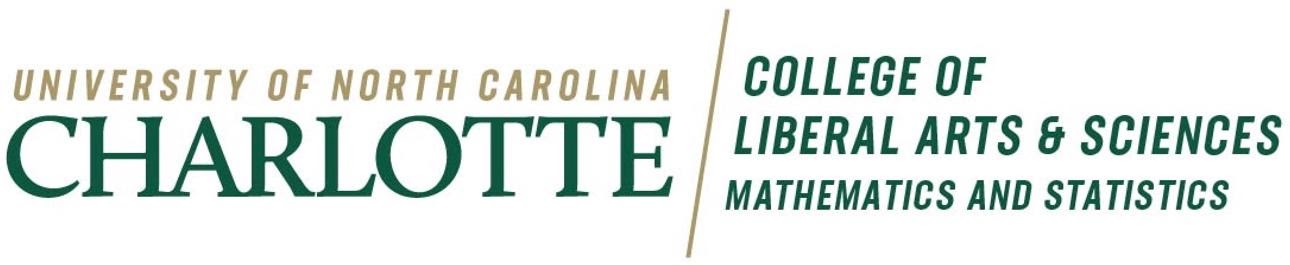 MATH 7892 – Directed Project in Mathematics(To be completed by the MS student and the supervising faculty member)Student Name: __________________________________ Student ID #: ___________________________Student Degree/Major/Concentration:  _____________________________________________________Supervising Faculty Member: _____________________________________________________________Credit Hours (1-3): _______________________ Term: _________________________________________(Preliminary) Project Title: Brief Description of Project:Expected Student Learning Outcomes/Objectives: _____________________________________________________________________________________Student Signature								Date_____________________________________________________________________________________Supervising Faculty Member Signature						Date_____________________________________________________________________________________Graduate Coordinator Signature							Date